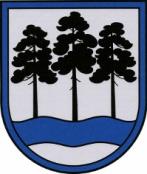 OGRES  NOVADA  PAŠVALDĪBAReģ.Nr.90000024455, Brīvības iela 33, Ogre, Ogres nov., LV-5001tālrunis 65071160, e-pasts: ogredome@ogresnovads.lv, www.ogresnovads.lv PAŠVALDĪBAS DOMES SĒDES PROTOKOLA IZRAKSTS66.Par mēnešalgas noteikšanu Ogres novada Lauberes komunālo pakalpojumu iestādes “Sarma” vadītājamPamatojoties uz Pašvaldību likuma 10.panta pirmās daļas 14.punktu un Valsts un pašvaldību institūciju amatpersonu un darbinieku atlīdzības likuma 4.panta ceturto daļu un Pārejas noteikumu 52.punktu,balsojot: ar 21 balsi "Par" (Andris Krauja, Artūrs Mangulis, Atvars Lakstīgala, Dace Kļaviņa, Dace Māliņa, Dace Veiliņa, Daiga Brante, Dainis Širovs, Dzirkstīte Žindiga, Egils Helmanis, Gints Sīviņš, Ilmārs Zemnieks, Indulis Trapiņš, Jānis Iklāvs, Jānis Kaijaks, Jānis Siliņš, Pāvels Kotāns, Raivis Ūzuls, Rūdolfs Kudļa, Santa Ločmele, Valentīns Špēlis), "Pret" – nav, "Atturas" – nav, Ogres novada pašvaldības dome NOLEMJ:Ar 2023.gada 1.maiju noteikt Ogres novada Lauberes komunālo pakalpojumu iestādes “Sarma” vadītājam Gintam Kalniņam mēnešalgu 805 EUR (astoņi simti pieci eiro) apmērā.Uzdot Ogres novada Lauberes pagasta pārvaldes vadītājam sagatavot vienošanos pie darba līguma par grozījumiem darba tiesiskajās attiecībās atbilstoši šā lēmuma 1.punktam.Kontroli par lēmuma izpildi uzdot Ogres novada pašvaldības izpilddirektora vietniecei.(Sēdes vadītāja,domes priekšsēdētāja E.Helmaņa paraksts)Ogrē, Brīvības ielā 33Nr.62023.gada 27.aprīlī